             ŠАРАР                                                                     РЕШЕНИЕ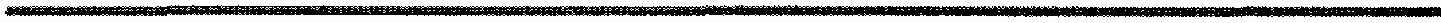 10 апрель 2020 йыл                             № 75                        10 апреля 2020 годаО состоянии и перспективах развития сельского хозяйства в сельском поселении Акбулатовский сельсовет Заслушав и обсудив информацию главы сельского поселения, Совет отметил, что на территории сельского поселения зарегистрированы 2 КФХ. Все КФХ оформили инициативные и активные люди из местного населения. Всего фермерами арендована пашня 859,38 га. Всего для посевов используется пашня на площади 2059,38 га. В ЛПХ идет сокращение поголовья скота из-за низких цен на продукцию. Исходя из вышеизложенного, Совет сельского поселения Акбулатовский сельсовет муниципального района Мишкинский район Республики Башкортостан 28 созыва р е ш и л:1. Информацию главы сельского поселения Акбулатовский сельсовет муниципального района Мишкинский район принять к сведению.2. Рекомендовать руководителям КФХ:– не уменьшать поголовье скота;– увеличить посевные площади за счет не использованных земель;– не допускать посев не качественными семенами;– своевременно оформлять выделенные земельные участки через КУС.3. Контроль исполнения данного решения возложить на постоянную комиссию по развитию предпринимательства, земельным вопросам, благоустройству и экологии. Глава сельского поселения                                                             Ю.В. Андреева О состоянии и перспективах развития агропромышленного комплекса в Сельском поселении Акбулатовский сельсовет(Доклад главы сельского поселения Акбулатовский сельсовет Ю.В. Андреевой)Уважаемые депутаты и приглашенные!На территории сельского поселения Акбулатовский сельсовет зарегистрированы 2 КФХ - Айметов Г.В., Мурзанаева И.Ю. 1 КФХ зарегистрирован в Мишкинском сельсовете - Акбатыров А.В., земли арендует на территории нашего поселения. Всего фермерами арендуется пашня площадью 859,38га. Раньше работал филиал «Бирское МТС», ими арендовалась пашня на площади 1200 га. Общая площадь используемой пашни 2059,38 га. Но филиал «Бирское МТС» отказывается обрабатывать наши поля, указывая причиной свою загруженность, нехватку рабочей силы для обработки техники. С 2013 года действует программа гос. поддержки по субсидированию посевных площадей, 382 рубля на 1 га посева с учетом на оформленные земельные участки в аренду через Росреестр. Состояние земледелия на нашей территории не из лучших. Засеваются некондиционными семенами, удобрения не применяют, нарушаются агротехнические приемы. Последствия - низкий урожай зерновых. Фермерам надо обратить внимание на эти недостатки и учесть на будущее. В этом году планируется посев зерновых на паевых землях более 40 га. В будущем думаем, земля будет востребована. Сельхозтехника у фермеров устаревшая. Если заниматься земледелием, то надо обновлять прицепные агрегаты: сельхозорудия, сеялки и т.д. Для получения хорошего урожая нужно применять зяблевую вспашку. Это залог хорошего урожая. Для посева использовать кондиционные семена. Применять севооборот.Спасибо за внимание.Башšортостан Республикаhы Мишкº районы муниципаль районыныœ Аšбулат аулы советы ауыл билºìºhå Советы 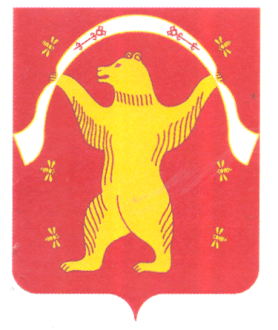 Совет сельского поселения Акбулатовский сельсовет муниципального района Мишкинский район Республики Башкортостан